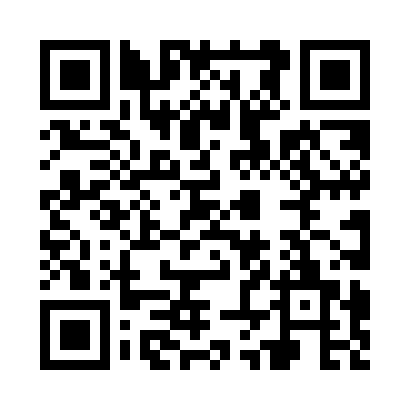 Prayer times for Prospect Grove, Missouri, USAMon 1 Jul 2024 - Wed 31 Jul 2024High Latitude Method: Angle Based RulePrayer Calculation Method: Islamic Society of North AmericaAsar Calculation Method: ShafiPrayer times provided by https://www.salahtimes.comDateDayFajrSunriseDhuhrAsrMaghribIsha1Mon4:035:411:125:118:4210:212Tue4:045:421:125:128:4210:203Wed4:055:431:125:128:4210:204Thu4:055:431:135:128:4210:195Fri4:065:441:135:128:4110:196Sat4:075:441:135:128:4110:187Sun4:085:451:135:128:4110:188Mon4:095:461:135:128:4010:179Tue4:105:461:135:128:4010:1610Wed4:115:471:135:128:4010:1611Thu4:125:481:145:128:3910:1512Fri4:135:481:145:128:3910:1413Sat4:145:491:145:128:3810:1314Sun4:155:501:145:128:3810:1215Mon4:165:511:145:128:3710:1116Tue4:175:521:145:128:3610:1017Wed4:185:521:145:128:3610:0918Thu4:205:531:145:128:3510:0819Fri4:215:541:145:128:3410:0720Sat4:225:551:145:118:3410:0621Sun4:235:561:145:118:3310:0522Mon4:245:571:145:118:3210:0423Tue4:265:571:145:118:3110:0324Wed4:275:581:145:118:3010:0125Thu4:285:591:145:118:2910:0026Fri4:296:001:145:108:289:5927Sat4:316:011:145:108:279:5728Sun4:326:021:145:108:269:5629Mon4:336:031:145:098:259:5530Tue4:356:041:145:098:249:5331Wed4:366:051:145:098:239:52